«Поднять Россию с колен!» Как?Для начала – встать с пьяных четверенек! Для России жизненно необходимо утвердить и сохранить Трезвость, потому что:В Трезвости разгибаемся и скидываем с плеч страшный груз разрушений, связанных с отниманием Трезвости у населения России! Доверительный интервал потерь оценивается в 1,5-2,5 бюджета! (от 24 до 48 триллионов рублей!)В Трезвости созидательный бизнес получает дополнительный денежный поток порядка 4-8 триллионов рублей, которые сейчас тратятся населением на алкогольные яды.В Трезвости принципиально меняется демографическая ситуация: те люди (порядка 1,2 млн. человек трудоспособного возраста), которые сейчас преждевременно уходят из жизни по причинам, связанным табаком, алкоголем, наркотиками, остаются жить; начинают рождаться более здоровые дети.Как гражданин России, каждый может и должен участвовать в выполнении программы «Трезвость – воля народа!», и это ПРОСТО!Что делать? Пропагандировать и разъяснять программу «Трезвость – воля народа!», начиная и заканчивая её объяснение четырьмя первоочередными наглядными положениями:Распространять правильное название Федерального закона от 22.11.1995 N 171-ФЗ «О государственном регулировании производства и оборота этилового спирта, алкогольной и спиртосодержащей продукции и об ограничении потребления (распития) алкогольной продукции». В ст. 2 в нем утверждается ложь, называющая алкогольный яд пищевой продукцией.Правильное и точное название данного закона:
«Федеральный закон, устанавливающий порядок отравления и убийства населения с целью наживы».Доводить до каждого понимание простой истины:
Отнимание Трезвости – особо опасный вид социального паразитизма, являющийся базой для всех остальных видов паразитизма.Помогать людям в распрограммировании от самоотравления, распространяя смысл и требование 4-го пункта программы «Трезвость – воля народа!»: «Отраву за поселения – в спецмагазины!»Изучать, распространять и пользоваться «Языком утверждения и сохранения Трезвости» – языком правды, языком освобождения. Для начала в своих мыслях, разговорах по отношению к алкогольным, табачным и иным ядам исключить слова, маскирующие процесс отравления: «напитки», «пить», «употребление», «распитие», «курение»; и заменить их на правдивые: «алкогольные и табачные яды», «отравление».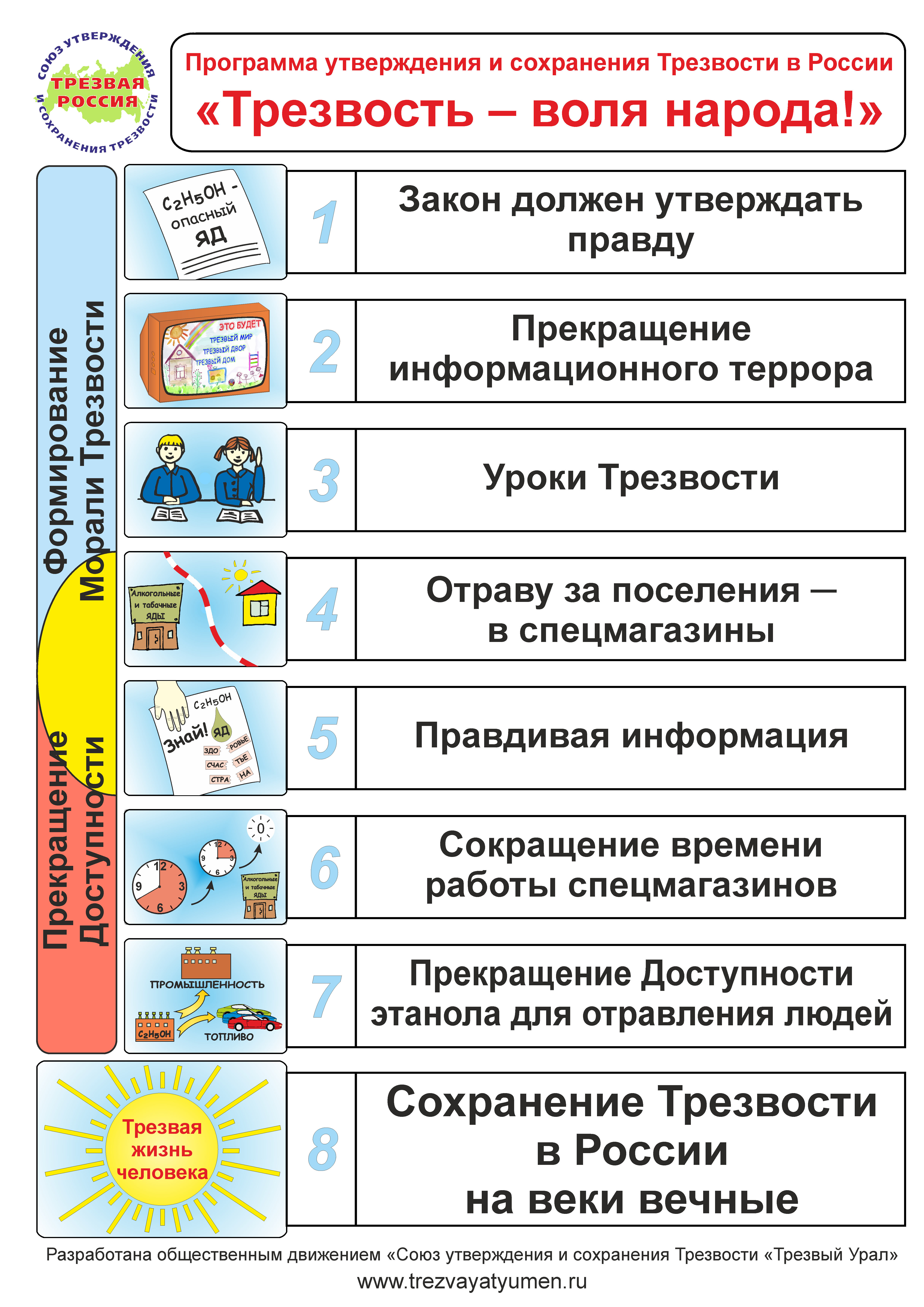 ПРОГРАММА УТВЕРЖДЕНИЯ И СОХРАНЕНИЯ ТРЕЗВОСТИ
В РОССИИ «ТРЕЗВОСТЬ – ВОЛЯ НАРОДА!»Вводная часть1.	Все люди рождаются трезвыми. Трезвость это естественное, творческое состояние человека, семьи, общества в целом, свободное от запрограммированности на самоотравление интоксикантами (табаком, алкоголем, другими ядами) и физического отравления ими в любых дозах.2.	Две трети населения Земли живут в Трезвости. Трезвость у людей отнимается насильно под действием трёх традиционных корыстных интересов: это денежный интерес, политический интерес (интоксиканты резко снижают интеллектуальный потенциал общества) и геноцид.3.	Проблему самоотравления населения интоксикантами (табаком, алкоголем и другими) нельзя решить запретами, ограничениями и другими полумерами. Её можно решить только через утверждение и сохранение Трезвости.4.	Следовательно, программа утверждения и сохранения Трезвости концептуально должна опираться не на борьбу с пьянством и алкоголизмом, а на прекращение процесса самоотравления населения интоксикантами (табаком, алкоголем и другими).5.	Процесс самоотравления населения упомянутыми интоксикантами в свою очередь держится только на двух условиях – информационном терроре населения, формирующем всеобщую запрограммированность на самоотравление интоксикантами (табаком, алкоголем и другими), и их доступности.6.	Соответственно вся программа строится на прекращении информационного террора населения, последовательном информационном очищении общественного сознания от ложных посылок и установок на самоотравление интоксикантами (табаком, алкоголем и другими), на формировании морали Трезвости в обществе и пошаговом сокращении доступности интоксикантов вплоть до нуля.При этом информационное очищение должно опережать сокращение доступности и предшествовать ему.Из этих тезисов вытекает содержательная часть программы утверждения и сохранения Трезвости в России.Содержательная часть программы1.	Современное законодательство России исходит из ложных посылок, что алкоголь – пищевая продукция, в то время как наука и практика давно определила алкоголь как опаснейший яд. Поэтому, согласно программе, законодательство России приводится в соответствие с данными науки и практикой жизни, а именно: алкоголь – опасный яд.2.	С момента официальной публикации программы, сразу же и повсеместно прекращается реклама интоксикантов (табака, алкоголя и других) в любых видах, включая «произведения искусства», в первую очередь художественные фильмы, песни.3.	Во всех учебных заведениях вводятся уроки Трезвости, и в соответствии с теорией Трезвости перестраиваются программы «профилактики наркомании, алкоголизма, табакокурения», в настоящее время зачастую способствующие возникновению запрограммированности на самоотравление интоксикантами.В качестве основы для современных учебников могут быть взяты прекрасно оправдавшие себя дореволюционные учебники – «Учебник трезвости» Мендельсона, «Школа трезвости» Успенского и др. Кроме того, есть и современные материалы, которые могут быть предложены в качестве учебных пособий. Это разработки П.И. Губочкина, А.Н. Маюрова, Х.О. Фекъяера и др.4.	С момента официального принятия программы продажа алкогольных и табачных ядов разрешается только в специализированных магазинах (в расчёте один магазин на 10 тысяч человек). При этом в этих специализированных магазинах продажа каких-либо других товаров (кроме табачно-алкогольных ядов) не допускается. Сами магазины располагаются не ближе 500 метров от жилых помещений, учебных заведений, мест массового отдыха людей, спортивных и культурных сооружений, аэропортов, вокзалов, пунктов общественного питания, включая бары, рестораны, кафе, летние палатки и др. При этом расстояние определяется по ортодромии, то есть по геодезической прямой от объекта до дверей специализированного магазина.5.	Специализированные магазины по совместительству выполняют функции по очищению общественного сознания от ложных посылок и установок на самоотравление интоксикантами (табаком, алкоголем и другими), чем способствуют формированию морали Трезвости в обществе.Для этого в спецмагазинах в виде плакатов, баннеров, с использованием мультимедийных средств циркулярно выдаётся правдивая информация о действительных свойствах продаваемых интоксикантов и последствиях самоотравления ими. Кроме того, все интоксиканты (табак, алкоголь и другие) разрешается продавать только в стандартной упаковке, лишенной внешней привлекательности и содержащей тексты, разъясняющие вред интоксиканта на площади, превышающей название интоксиканта.6.	Торговля в специализированных магазинах разрешается только в светлое время суток в дни кроме субботы, воскресенья и праздничных дней, утвержденных как государственные праздники. Согласно программе, время работы специализированных магазинов планово сокращается. В начале первого года 8 часов, в конце года 6 часов. Второй год – идёт сокращение к концу года до 3,5 часа. Третий год – в начале 3,5 часа работы, в конце 0 и закрытие магазина (всех магазинов).7.	Полное прекращение закупки за рубежом, производства и продажи алкогольных ядов в любых смесях и разведениях, включая пиво, т.н. «энергетические напитки» и т.д., применяемых для целей организации самоотравления населения, наступает через 3 года после принятия и официальной публикации данной программы.Примечание. Современные информационные технологии позволяют за 1,5 года полностью изменить направленность общественного сознания. Таким образом, в сроке 3 года заложен «двойной запас прочности».8.	В дальнейшем принимаются меры по сохранению Трезвости, так как злые корыстные интересы (денежный, политический и геноцида), имея большой исторический опыт, будут пытаться вернуть режим самоотравления населения.Программа разработана Правлением общественного движения
«Союз утверждения и сохранения Трезвости «Трезвый Урал»
Тел.: 8-922-475-9611, trezv_tmn@mail.ru